Отчёт о проведении школьного этапа Всероссийского конкурса юных чтецов "Живая классика" 2022 31.01.2022г.          31 января в МБОУ «Чесноковская СОШ»  состоялся школьный этап Всероссийского конкурса юных чтецов «Живая классика». Целью этого конкурса является пропаганда чтения среди детей, расширение читательского кругозора, поиск и поддержка талантливых  учеников.        Ученики 5-11 классов школы выразили  желание участвовать в этом конкурсе. Для этого  они зарегистрировались на официальном сайте Конкурса www.youngreaders.ru и подали на участие заявку.  Обязательным условием конкурса являлось то, что  выбранные  учениками произведения должны быть вне школьной программы. Выбор был широк: прозвучали произведения: Рувим Фраерман / Дикая собака Динго, или Повесть о первой любви, Гавриил Троепольский / отрывок "Белый Бим, Черное ухо, Ирина Пивоварова / о чём думает моя голова, Марк Твен / Приключения Тома Сойера, Татьяна Петросян /Записка, Симонов Константин / Живые и мертвые, Анатолий Алексин \Письма, Михаил Зощенко/через тридцать лет.  Оценивание выступления каждого участника осуществлялось по 10-балльной шкале по следующим  критериям:-выбор текста произведения;-знание текста;-грамотность речи;-артистизм исполнения;-глубина проникновения в образную систему и смысловую структуру  текста.Победителями школьного этапа конкурса «Живая классика стали:1 место -  Дрозд Валерий (11 класс) Татьяна Петросян /Записка.1 место – Филина Анастасия ( 10 класс) Ирина Пивоварова / о чём думает моя голова.2  место – Засухина Яна ( 5 класс) Анатолий Алексин \Письма.2 место – Дёмина Маргарита ( 5 класс) Марк Твен / Приключения Тома Сойера.3 место – Хусаинов Михаил (9 класс) Валентин Постников
Жених из «3б»3 место – Коваль Виктория ( 6 класс) Михаил Зощенко/ Через тридцать лет.Им вручили Дипломы за победу на школьном этапе Всероссийского конкурса «Живая классика».Остальные участники были отмечены Грамотами за участие в Конкурсе.Организаторами школьного этапа Всероссийского конкурса юных чтецов «Живая классика» стали  учителя русского языка и литературы.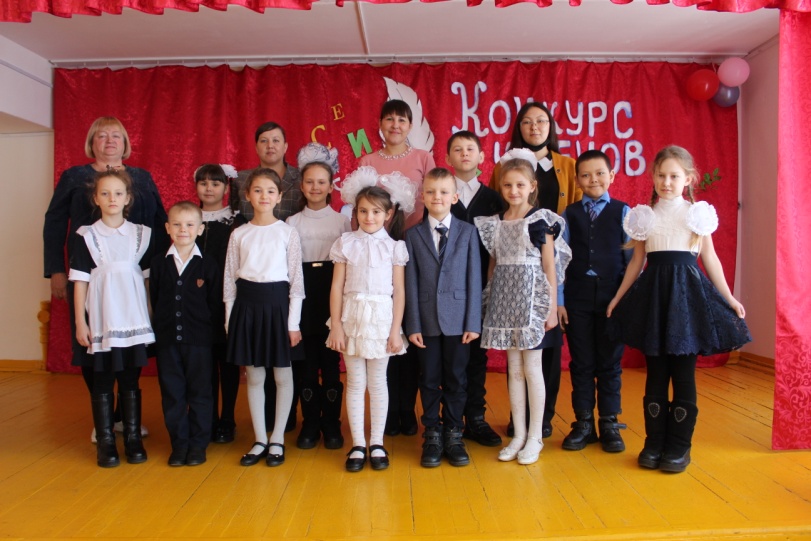 